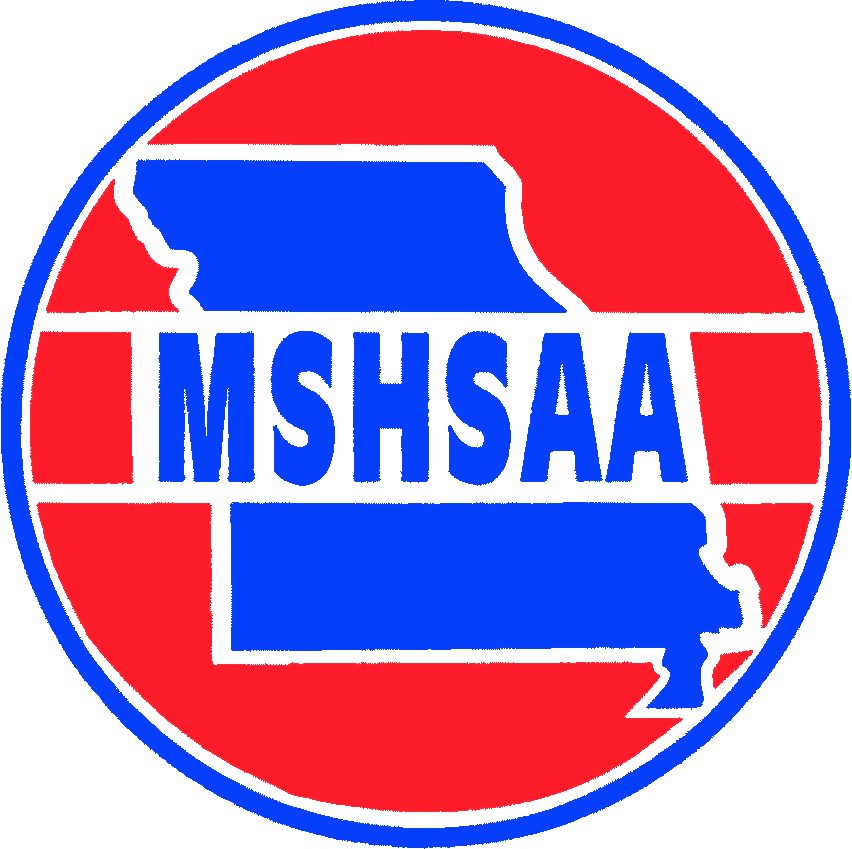 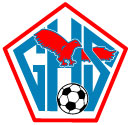 2022 Glendale Varsity RosterNo	Name				Grade		Position00/21	Meegan Randall		11		K/F0	Taylor Thompson		12		K1	Annabel Stenger		12		F2	Hannah Rohrbaugh		12		D3	Charlie Wistrom		9		M4	Reilly Heman			11		M5	Trystan Mayer		9		D6	Ayla Walden			10		M7	Taylore Underwood		10		D		8	Lily Strang			11		F9	AJ Black			10		M	10	Avery Givens			10		M11	*Halle Eise			12		M12	Avery Browne		12		F13	Tiffany Caison		9		D14	Madison Bergman		9		D15	Reese Hertel			12		M16	*Leah McDonald		12		D17	Riley Whisenhunt		11		D18	Sage Baker			11		M19	Kacey McCoy		10		M20	Mollie Brawner 		9		D22	Emerson Pottebaum		9		D23	Paige Margreiter		12		M25	Rhian Vonwiller		12		M*	CaptainsHead Coach			Jeff RogersAssistant Coaches	Nathan Cardoza & Amelia Horras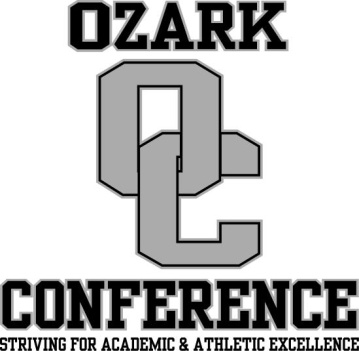 